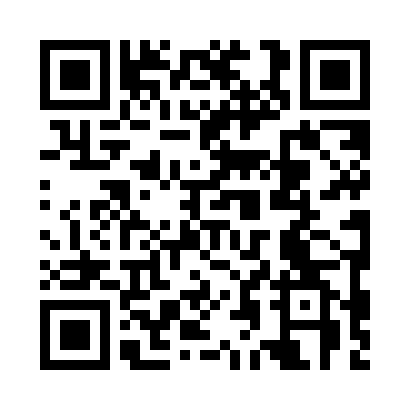 Prayer times for Lac-Unique, New Brunswick, CanadaMon 1 Jul 2024 - Wed 31 Jul 2024High Latitude Method: Angle Based RulePrayer Calculation Method: Islamic Society of North AmericaAsar Calculation Method: HanafiPrayer times provided by https://www.salahtimes.comDateDayFajrSunriseDhuhrAsrMaghribIsha1Mon3:415:431:397:069:3511:372Tue3:415:441:397:069:3411:373Wed3:425:441:397:069:3411:374Thu3:425:451:397:059:3411:375Fri3:435:461:407:059:3311:366Sat3:435:461:407:059:3311:367Sun3:445:471:407:059:3211:368Mon3:445:481:407:059:3211:369Tue3:455:491:407:059:3111:3510Wed3:465:501:407:049:3111:3411Thu3:485:511:417:049:3011:3312Fri3:495:521:417:049:2911:3113Sat3:515:531:417:039:2911:3014Sun3:535:541:417:039:2811:2815Mon3:545:551:417:039:2711:2716Tue3:565:561:417:029:2611:2517Wed3:585:571:417:029:2511:2318Thu4:005:581:417:019:2411:2219Fri4:025:591:417:019:2311:2020Sat4:046:001:417:009:2211:1821Sun4:056:011:417:009:2111:1622Mon4:076:021:416:599:2011:1423Tue4:096:031:416:589:1911:1324Wed4:116:041:416:589:1811:1125Thu4:136:061:416:579:1711:0926Fri4:156:071:416:569:1611:0727Sat4:176:081:416:569:1411:0528Sun4:196:091:416:559:1311:0329Mon4:216:101:416:549:1211:0130Tue4:236:121:416:539:1010:5931Wed4:256:131:416:529:0910:57